Town of Highland Park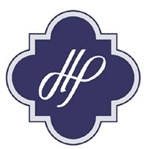 News ReleaseFor Immediate Release: August 5, 2013Sgt. Lance Koppa: Public Information Officer214-559-9487, 817-891-2573 (cell), lkoppa@hpdps.orgPositive West Nile Virus Mosquito Sample Reported to Highland ParkThe Department of State Health Services has confirmed a positive test for West Nile Virus from a Mosquito sample taken from one of the Town’s mosquito traps located in the 5300 Block of Drexel Drive. In response to this positive mosquito sample, the Town of Highland Park will conduct ground spraying measures in Quadrant C: the streets in Highland Park that are east of Preston Road and north of Beverly Drive. Refer to the attached map for detail. The ground spraying measures will be conducted on the following dates: Monday, August 05, 2013, Tuesday, August 6, 2013, and Wednesday, August 7, 2013.  The ground spraying for each of these nights will begin at 10:00 p.m. and will be completed by 6:00 a.m., weather permitting.West Nile is a disease that is transmitted by the bite of an infected mosquito. Mosquitos become infected when they feed upon the blood of an infected bird. The infected mosquitos can transmit the virus to other humans and animals. We encourage residents to inspect their property and be mindful of stagnant or standing water, like flower pot basins, bird baths, wading pools and pet dishes. Change out the water several times per week in these areas or eliminate standing water altogether to prevent mosquitos from laying eggs. Areas where water is circulating, like swimming pools and outdoor fountains, should be maintained on a regular basis. For additional information about Mosquito Control specific to Highland Park, please visit our website at www.hptx.org. Any standing or stagnant water in public areas within the Town of Highland Park should be reported to us at 214-521-4161, or online at www.hptx.org and click on the “HP4U Resident Connection” tab. ###